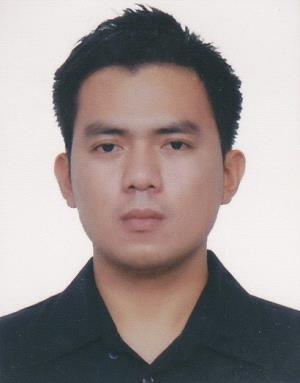 John.347524@2freemail.comJohn Registered Radiography TechnologistPosition Applying For: Radiographer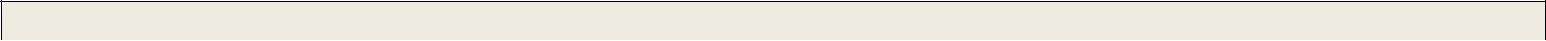 LICENSEDubai Health Authority (DHA) for Radiography TechnologistDHA Eligibility Number: DHA/LS/1472016/622960Date Expired: 31/10/2017Duabi, United Arab EmiratesProfessional Regulation Commission (PRC) for Radiologic TechnologistRegistration Number: 0008023Date Expired: 31/12/2018PhilippinesSUMMARYHave good interpersonal communication, knowledge, Flexible and highly trainable skills acquired as a Radiographer. A DHA passer and has an expirenced for 6 years and 11 months in Government and Tertiary Hospital that has 660 bed capacity and a JCI Accredited. Assigned in General Radiology Department handling Digital Radiography, Conventional Radiography, Fluoroscopy, Ortho Stitching, C-arm, Portable X-ray.SPECIAL SKILLSCan work under pressure, with less supervised and still provided total quality work.Can work during holidays, weekends and overtime.Responsible and capacity to do multitask.Speaks English well.Knowledgeable in computer (PACS System, HIS, Microsft Word, Microsoft Exel).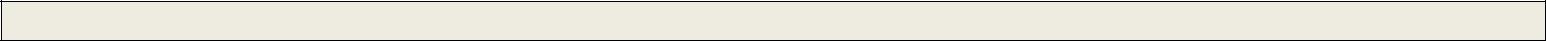 WORK EXPERIENCEFebruary 2015 - January 2017	RadiographerTalisay District Hospital(ISO Certified)Talisay City, Cebu, PhilippinesJob Summary:Performed and explain X-Ray procedure as per requested by the physician not requiring constant supervise. Adjust lead shields to protect unaffected parts, used proper exposure, develops and documents x-ray images and patients data for transport to the radiologist for film reading.March 2010 - February 2015Senior RadiographerChong Hua Hospital(660 Bed Capacity - JCI Accredited)Cebu City, PhilippinesJob Summary:Operates equipment safety and maintains A.L.A.R.A. standards while performing all types of procedures, Digital X-ray, Conventional X-ray, Portable X-ray, Fluoroscopy, C-arm. Gather records of previous examination or medical history and read doctor's take notes. Determine most suitable anatomical posture, positions and shields patients accordingly. Adjust controls on the x-ray machine to produce radiographs of appropriate density, detail and contrast of the body. Scans the assessment forms and documents for archiving in the PACS system. Maintains and establishes a good rapport and professional relationship with fellow employees.Performed Procedures:X-ray Procedure: Chest, Skull/ Skull Series, Vertebral Column, Paranasal Sinuses, ABD, Upper/ Lower Extremeties, Pelis, Mastoid, Shoulder Girdle, Scanogram and etc.Special Procedure: Barium Enema, Barium Swallow/ Esophagogram, Retrograde Pyelography, Cystogram, Proximal/ Distal Colonogram, VCUG, UGIS, SBS, IVP, T-Tube Cholangiogram.Operating Room Procedure C-Arm: ERCP, IOC, ORIF, TLIF, RGP, PNLB, Closed-Reduction, Removal of Spilnts or Implants, Intracorporeal Lithotripsy.MACHINES HANDLEDSWISSRAY ddr Element (digital x-ray)SWISSRAY ddrModulaire (digital x-ray)SWISSRAY ddrModulaire EXPERT 4000 (digital x-ray)Siemens Axiom Aristos Vx (digital x-ray)Siemens Luminos Fusion dRF (digital fluoroscopy)G.E. Stryker C-arm (digital control panel)G.E AMX4Plus Portable X-rayG.E Lunar Fluorostar C-arm (digital control panel)Kodak Direct View CR975 System (Conventional Radiography)Kodak Dryview 8900 Laser ImagerFuji Xerox Co. Ltd. (Laser Printer Imager Digital)Universal X-ray MachinePhilips Easy Diagnostic Eleva/Universal R/F (Digital Fluoroscopy)CERTIFICATIONBasic Life SupportLactation Management Education TrainingClinical Application Ortho-Stitching Procedure On Swissray DDR ElementAristos VX Plus WorkshopBody MechanicsTechnical and Clinical Workshop for Luminos FusionFire Safety and Awareness Training: Basic Fire fighting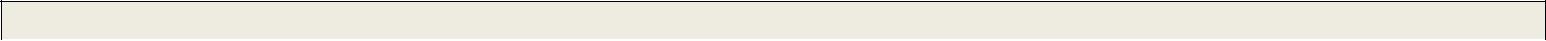 EDUCATIONAL BACKGROUNDPERSONAL INFORMATIONDECLARATIONI hereby declare that above information is correct to the best of my knowledge. I will do my job perfectly and with sincerity to the concern.John Board Passer:Philippines, PRC Passer - November 2009Foreign Exam Passed :Foreign Exam Passed :Dubai, DHA Passer - October 2016Tertiary:Bachelor of Science in Radiologic TechnologyCebu Doctor's UniversityMandaue City, Cebu Philippines2004 - 2009Secondary:Holy Rosary School of PardoPardo Cebu City, Philippines2000 - 2004Primary:Pardo Elementary SchoolPardo Cebu City, Philippines1994 - 2000Date of Birth:December 31, 1987Status:SingleLanguage:English, Tagalog, BisayaVisa Status:Visit VisaNationality:FilipinoRelagion:Roman CatholicREFERENCE